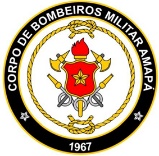 ESTADO DO AMAPÁCORPO DE BOMBEIROS MILITARCOMISSÃOb. EDITAL Nº 1.105/2022 – CFS QPCBM, DE 03 DE JUNHO DE 2022CONVOCAÇÃO SUB JUDICE PARA INSPEÇÃO DE SAÚDE – CONCURSO INTERNO O Presidente da Comissão Organizadora do Processo Seletivo Interno, destinado ao preenchimento de vagas no Curso de Formação de Sargentos do Quadro de Praças Combatentes do Corpo de Bombeiros Militar do Amapá, no uso das atribuições que lhe são conferidas pela Portaria nº 234, de 12 de maio de 2022, em cumprimento da decisão liminar exarada no Processo nº 0016894-24.2022.8.03.0001 – Mandado de Segurança,RESOLVE: Art 1º Convocar o candidato, inscrito no Concurso Interno, para a Inspeção de Saúde, de acordo com o subitem 5.2 do Edital nº 001/2021 – CFS QPCBM, de 15 de janeiro de 2021, para o dia 13 de junho de 2022, conforme descrito abaixo:Fabio Monteiro Coelho – TEN CEL QOCBMPresidente da ComissãoNºCANDIDATOMATRÍCULA01ARLEY HENRIQUE CARDOSO VANZELER1216210